.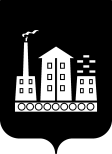 АДМИНИСТРАЦИЯ ГОРОДСКОГО ОКРУГА СПАССК-ДАЛЬНИЙ  ПОСТАНОВЛЕНИЕ24 апреля 2018 г.                г. Спасск-Дальний, Приморского края                    № 156/1-паО внесении изменений в постановление Администрации  городского округа Спасск-Дальний   от 25 сентября 2013 г. № 695-па «О комиссии по соблюдению требований к служебному поведению  муниципальных служащих и урегулированию конфликта интересов» 	В соответствии  с Указом Президента Российской Федерации от 01 июля       2010 г. № 821 «О комиссиях по соблюдению требований к служебному поведению федеральных государственных служащих и урегулированию конфликта интересов»,  Уставом городского округа Спасск-Дальний, в связи с кадровыми изменениямиПОСТАНОВЛЯЮ:1.  Внести в постановление Администрации городского округа Спасск-Дальний  от 25 сентября 2013 г. № 695-па «О комиссии  по соблюдению требований к служебному поведению муниципальных служащих  и урегулированию конфликта интересов» (в редакции постановлений от  13 января 2014 г. № 5-па, от 02 февраля 2015 г. № 57-па, от  30 марта 2015 г. № 207/1, от   14 июля 2015 г. № 439-па, от            24 апреля 2017 г. № 185-па, от 05 февраля 2018 г. № 52-па), следующие изменения:  1.1. ввести в состав комиссии по соблюдению требований к служебному поведению муниципальных служащих  и урегулированию конфликта интересов, утвержденный  постановлением:1.2. вывести из состава комиссии Яна Е.И.2. Административному управлению (Моняк) обнародовать настоящее постановление на официальном сайте городского округа Спасск-Дальний.	3.  Контроль за исполнением настоящего постановления возложить на  заместителя главы Администрации, руководителя аппарата Администрации  городского округа Спасск-Дальний     Е.Э. Богинского.Глава  городского округа Спасск-Дальний		     			      В.В. Квон«Забродина Юлия Владимировна-начальник правового управления Администрации городского округа Спасск-Дальний»;